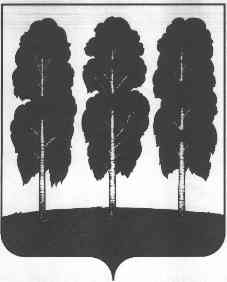 АДМИНИСТРАЦИЯ БЕРЕЗОВСКОГО РАЙОНАХАНТЫ-МАНСИЙСКОГО АВТОНОМНОГО ОКРУГА - ЮГРЫПОСТАНОВЛЕНИЕ от  07.07.2023                                                                                                           № 538пгт. БерезовоО внесении изменений в  постановление администрации Березовского района                от 15.06.2017 № 500 «О приемочной комиссии по вопросам перевода жилых помещений в нежилые и нежилых помещений в жилые помещения, согласования перепланировки и переустройства жилых помещений в жилых домах, расположенных на территории городского поселения Березово» В связи с организационно-кадровыми изменениями в администрации Березовского района:1. Внести в приложение к постановлению администрации Березовского района от 15.06.2017 № 500 «О приемочной комиссии по вопросам перевода жилых помещений в нежилые и нежилых помещений в жилые помещения, согласования перепланировки и переустройства жилых помещений в жилых домах, расположенных на территории городского поселения Березово» следующие изменения:1.1. вывести из состава приемочной комиссии Ивченко Сергея Ивановича -  директора МУП ЖКХ городского поселения Березово (по согласованию);1.2. ввести в состав приемочной комиссии Райманова Марата Ревнеровича – И.о Генерального директора Муниципального унитарного предприятия «Теплосети Березово» городского поселения Березово (по согласованию);1.3. слова «Исполняющий обязанности заведующего отделом архитектуры и градостроительства администрации Березовского района.» заменить словами «Заведующий отделом архитектуры и градостроительства администрации Березовского района.».Разместить настоящее постановление на официальных веб-сайтах органов местного самоуправления Березовского района и городского поселения Березово.Настоящее постановление вступает в силу после его подписания.И.о главы района                                                                                     И.В. Чечеткина